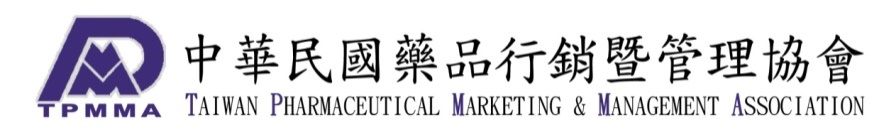 高階領袖養成系列(2)- 政策的洞察古云兵隨將轉，時勢造英雄，英雄創時勢。如眾所知，成王敗寇，原因錯綜複雜，但綜括而論，無非是環境、人才和目標。若時勢不優如生技醫藥產界現況，人才，就是決勝之最重要的王道。如何洞燭機先運籌帷幄，如何帶領團隊百鍊成鋼，如何翻轉局面逆勢高飛，生技醫藥界最需要培育這群領頭人才，這是可以學及必須要學的!本課程計劃以系列方式持續進行，邀請具有典範與實務經驗擔任導師，除講授實例並輔以運用多元活動設計如現境實例個案研討，從異業參訪與專題創新應用的模式，提綱挈領地協助現任或即將擔負重任之高階接班人快速熟成，使其有系統地學習經營市場之道，如音樂指揮家領導的藝術，如此減少一將功成萬骨枯的產業損耗，順利承接重任，為生技醫藥產業開創新局。系列活動第二場，特別邀請到學術，法規且具產業經驗重量級的胡幼圃特聘講座教授，親身帶領大家研討如何了解趨勢，掌握趨勢，找到對未來發展的方向，培養領導者更深、更廣、更敏銳的洞察力，解決問題於發軔之初。胡幼圃教授，是少數同時具有豐富的學養，又兼有紮實的實務經驗，是學者教授，是高階政務官，也是產業諮詢的專家顧問。平常，您可能常聽到胡教授分享產業相關見解，但3/15這一天，胡教授不只以藥政管理專家分享他如何觀看政策，更以考試院考試委員的歷練，近距離帶領您透析個案，演譯政策背後的趨勢，學習如何掌握未來方向。這個養成班不是只談理念、政策，是以新藥開發成功案例為基礎，如何在有限的資源下，在現在國際法規內，審核上市。並兼論此新藥核價優勢及pipeline 的準備等考量。 * [附件一] 國防醫學院成功開發世界首件長效不成癮止痛新藥 - 中時電子報日期：3月15日2017(W3)地點：台大校友會館- 3C會議室 (台北市中正區濟南路一段2之1號3樓)* [附件二] 講師介紹*報名資格：藥業高階經理人與接班梯隊，名額有限，額滿即停(限30位)，敬請把握。*為鼓勵參加系列活動成為高階領袖營固定成員，原每人每場5,000元〈提供教材及茶點〉，若預定參與全年六場，優惠共18,000元(含第一場1/12求變的決心2,000元)。*系列活動2017年舉辦場次規劃如下:報名流程費　　用：每人5,000元〈提供教材及茶點〉報名方式：請使用TPMMA網站線上報名(http://www.tpmma.org.tw →最新活動訊息)報名完成後，請線上填寫【已繳費通知】(※線上報名並填寫已繳費通知才算完成報名程序)  (名額有限，請儘早報名，抱歉恕無現場報名繳費，感謝您的配合。)繳費方式：1、銀行匯款：土地銀行(和平分行)，帳號:045-0010-15919戶名:中華民國藥品行銷暨管理協會2、ATM轉帳 : 土地銀行(代號:005)，帳號:045-0010-159193、支票繳費：支票抬頭「中華民國藥品行銷暨管理協會」寄至:106台北市敦化南路二段128號15樓(中華民國藥品行銷暨管理協會 收)聯絡人：賴子彤 (Jenny)專員，e-mail：Jenny@tpmma.org.tw交通位置圖如下：台大校友會館(台北市中正區濟南路一段2之1號)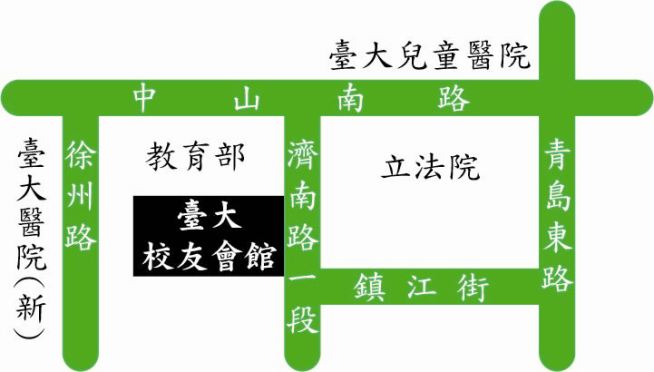 鄰近立法院、教育部、中央聯合辦公大樓；交通便捷距臺北車站約5分鐘車程，距大眾捷運（藍線－善導寺站、紅線－臺大醫院站）步行約10分鐘-------------------------------------------------------------------[ 附件一]國防醫學院成功開發世界首件長效不成癮止痛新藥 - 中時電子報國防醫學院宣布，在科技部支持下完成我國第一個自行設計、研發成功的新藥 － 世界首件長效可止劇痛5-8天、又不成癮的新止痛藥（SDE)。該新藥就是順藥的長效止痛劑納疼解，已取得台灣TFDA藥證，預計4月上市銷售。疼痛、特別是劇痛，世界至今尚未有既不會成癮、長效(5-8天)、又沒有呼吸抑制、或沒有致死副作用的止劇痛藥。現在用來止劇痛的藥物副作用，最令人擔心的是成癮及呼吸抑制甚至會危及生命的副作用。這些止劇痛藥的藥效都太短，常需6-12小時給藥一次，無法滿足臨床的需求 (unmet medical need)。此種情況在此新藥通過後即將有所改變。由國防醫學院特聘教授、中研院客座講座胡幼圃教授的研究團隊，從新藥設計、合成、臨床前動物實驗、到完整臨床試驗，完成了長效止劇痛新藥品 - Sebacoyl Dinalbuphine Ester (SDE) ，且已經通過我國衛福部的嚴謹審查，將可滿足民眾手術後，打一針可止痛一週的醫療需求。不但止痛效果等同嗎啡，由於長效、且因不會上癮，而不需管制，可大幅減少使用成癮性麻醉止痛藥所需的醫療人力。新藥SDE是胡幼圃(前考試委員)所領導的研發團隊(台北榮總前副院長何善台、奇美副院長王志中及永信董事長李芳全等人)，在科技部 (當時國科會) 的第一個產學合作計畫，從最基礎的藥物設計及合成開始，以三年時間在國內完成動物藥理、毒理(美國GLP毒理試驗室)試驗後，申請到新藥Phase I美國臨床試驗許可(US FDA IND No. 56,367, Nov. 1, 1998)，再技轉我國產業界。新藥SDE可能是台灣第一個以自行設計研發的新成分、新劑型申請到的美國IND。並隨後於國外執行了第一個低劑量的phase I trial後，又在國內圓滿執行較高劑量的第二個phase I trial。後再經行政院科顧組及科技部支持的「促成生技成功投資案例技術扶育計畫」，由胡教授擔任計畫總主持人再與國內製藥公司合作，一步一腳印，成功接力完成後續製劑、量產及臨床第二、三期試驗。政府多年投資生技新藥基礎建設，臨床研究設施，及鼓勵國內生技製藥工業，終於在一系列的產學合作的情況下，開花結果。SDE是一個以nalbuphine再經合成的前驅軟藥(pro-soft drug)，它是一個類似多彈頭飛彈設計的前驅軟藥、藥品一旦在體內釋放後、進入血液，立即分解成一個以上的相同有效成分，產生加倍療效 (似多彈頭飛彈)。SDE注射劑的主要用途在止長期的中、重度的疼痛，如開刀後止痛，其止痛效果與嗎啡同，但不會成癮，也沒有呼吸抑制的嚴重副作用。這是因為傳統的麻醉止痛劑，大都作用在疼痛的u接受器上(mu-receptor)。而此前驅軟藥是作用於疼痛的另一個接受器，kappa receptor，沒有成癮及呼吸抑制的副作用。新藥SDE有數日之長效效果，可大幅增加病人之用藥方便及減少需住院醫療之成本。目前，SDE不但第一代成功開發完成，第二代產品亦已獲得專利，不但可延長其專利保障時效，更可擴展其臨床用途。[附件二]           簡  歷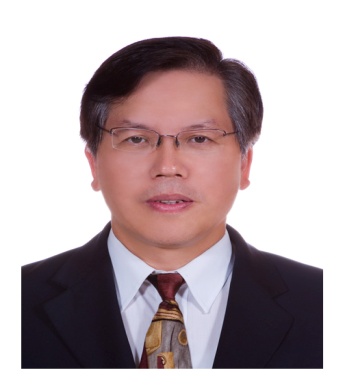 胡幼圃 特聘教授現職：                                              國防醫學院特聘教授中研院客座講座 美國國家發明家學院院士(NAI, Fellow, 2016) 美國藥學科學家學會院士(AAPS, Fellow, 2006)學歷：                                     	     美國佛羅里達大學藥學院藥劑學組臨床藥動學博士(1984)經歷：	考試院考試委員(生技醫藥代表，第十一屆，2008~2014)世界藥學會法規組共同主席Regulatory Science Co-chairman, Special Interest Group (SIGs), The International Pharmaceutical Federation(2011~2018)約翰霍普金斯大學公共衛生學院客座教授(1992～1993)世界衛生組織（WHO）藥物副作用中心顧問(1999～2002)景德製藥公司研究部主任(1985~1990)行政院衛生署藥政處處長(1998～2002)、行政院衛生署顧問(2002～2007)教育部醫教會藥學教育召集人（2002～2003）行政院國家人用疫苗政策指導會報委員(2012~2014)行政院人事行政總處諮詢委員(2014~2015)行政院衛生署新藥，罕藥，藥害救濟審議委員會委員;主任委員(1986～；2002～2003)行政院衛福部所屬醫療機構藥事審議小組委員(2014~2016)行政院衛生署科技政策諮詢委員（2012～2013）醫療奉獻奬評審委員(1995、1996、1997、2007)台灣大學、國立中山大學、國立台北科技大學EMBA邀請講席(2007~)；台北醫學大學、   輔仁大學講座教授(2015~)公務人員、專技人員高等及特等考試典試委員長(2008~2014)中央研究院國家生技研究園區新藥及疫苗研發顧問，Taiwan Biobank指導委員   (2015~)社團法人國家生技醫療產業策進會理事、常務理事藥事論壇講座常任主席(2004~逾73場)，參與人員共13,708人次榮譽：	美國國家發明家學院院士Fellow, National Academy of Inventors (NAI, Fellow, 2016)美國藥學科學家學會院士Fellow, American Association of  Pharmaceutical Scientists   (AAPS, Fellow, 2006)亞洲藥學會學術研究獎(1998) – Ishidate Award中華民國一等功績獎章(2014)中華民國一等考銓獎章(2014)行政院衛福部一等衛生奬章(001號)(2014)教育部學術合作獎（1998）國科會研發及技術移轉績優獎(醫藥組全國首獎, 2002)行政院獎– 藥害救濟制度之建立(2001)行政院衛生署罕見疾病防治及藥物貢獻獎(2003)行政院銀斧獎– 品質管理獎(2000)總統頒績學獎章(1985)國家新創奬(2008) Oral Nalbuphine of Research and Development國家新創奬(2015) LT1001全球首創長效止痛肌肉注射針劑台北生技奬-產學合作金奬(2009)行政院衛福部第七屆藥物科技研究發展金質奬-Sebacoyl Dinalbuphine Ester(SDE)長效強力止痛劑(2009)行政院衛福部＆經濟部藥物科技研究發展獎-LT1001全球首創長效止痛肌肉注射針劑(2015)總統頒發傑出藥師奬(2013)專長：新藥研發；藥政管理；生物科技；藥動學及臨床藥理研究及著作：藥物在體內之吸收、分佈、代謝、排除之動力學及新藥新劑型之開發研究已發表原始論文及專利共216篇，其中國內、外專利共獲六十餘項；其中數件研發的新藥正於國內外進行臨床phase II~III試驗，其中二項已完成multiple center phase III study，一項世界首例新成份新藥經TFDA核准。2017年高階領袖養成系列(2)政策的洞察2017年高階領袖養成系列(2)政策的洞察2017年高階領袖養成系列(2)政策的洞察時間課程講師13:30 - 13:45開場及活動說明(分組與個案題目)王美清輔導常務13:45 - 14:45政策的洞察胡幼圃教授14:45 - 15:00Break15:00 - 16:00小組活動/個案研討胡幼圃教授16:00 - 17:00綜合討論回饋胡幼圃教授高階領袖養成系列高階領袖養成系列高階領袖養成系列高階領袖養成系列高階領袖養成系列核心能力時間主題內涵重點講師建立中長期方向1/12求變的決心領導者個人求變的心態與對成長的渴望，是企業永續經營的根基吳力人先生王文德先生建立中長期方向3/15政策的洞察掌握趨勢，才能找到對未來發展的方向，這需要領導者更深更廣更敏銳的洞察力胡幼圃教授制定決策能力11/15取捨的膽識面對變動的環境，如何在多個選項中做出取捨，指出方向張善政先生制定決策能力過彎的駕馭面對決策可能的錯誤，如何能及時快速轉向，以免被拋出競爭的軌道跨部門影響力5/11指揮的藝術人的領導，就像交響樂的指揮，需要理性的架構，更需要藝術家的感性，才能激發主動熱情鄭郁卿老師跨部門影響力競合的擺盪造就既競爭又合作的組織團隊運作關係贏得同仁認同9/20團隊的超越創建願景與個人的聯結，形成生命共同體謝智謀教授(台師大)贏得同仁認同心願的融合讓團隊在攻頂成功後，仍然願意持續奮力向前，成為先鋒落實組織策略7/19創新的淬煉高階領導者需要換位置也換腦袋，怎樣的智慧，才能不落入只見樹不見林的困境郭瑞祥院長(台大管理學院)落實組織策略見林的智慧運用新科技新概念，在各個不同的範疇中激發出創新的模式